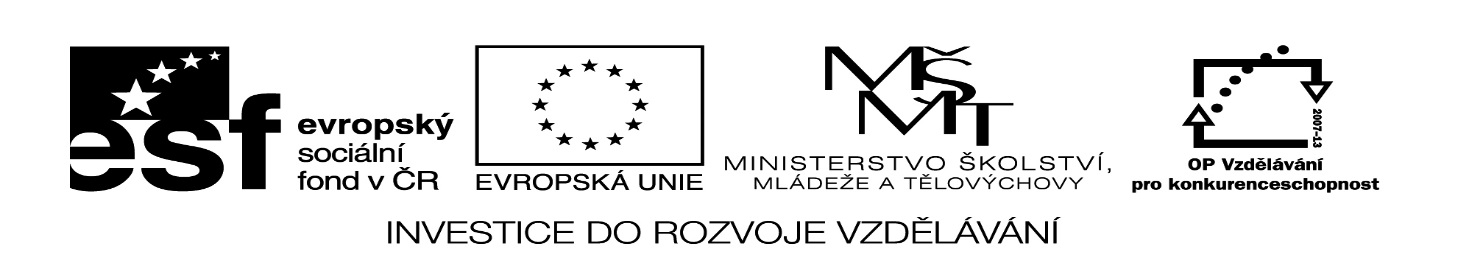 Registrační čísloCZ.1.07/1.4.00/21.1257                Práce v hodiněMotivace – fotbalový míčSpolečné vyluštění křížovky napsané na tabuli (viz příloha)Rozdělení dětí do dvojicPracovní list – hlasité čtení zadání, práce ve dvojicíchHodnocení                    Příloha - MATEMATICKÁ KŘÍŽOVKA 60 minutjednotka délkyvýsledek u odčítánípomůcka v geometrii24 hodinčíslice s šesti nulamijednotka časuměřidlo délky                               PRACOVNÍ LIST V první fotbalové lize musí mít kopací míč hmotnost mezi 396g a 453g.Které míče mohou hráči použít?Vypočítej hmotnost a  zapiš ji do míčů.Vhodné míče vybarvi. 200g + 200g + 100g                            500g + 20g + 5g  200g + 200g + 20g + 10g + 1g                                   200g + 100g + 50g + 20g + 5g100g + 300g + 40g + 50g + 3g + 5g                                        200g + 200g + 30g + 20g + 2g HODINAMETRROZDÍLKRUŽÍTKODENMILIONSEKUNDAAMETR